Odbor: podnikateľ pre rozvoj vidiekaPredmet: MechanizaciaRočník: 2:AUčiteľ OP: Jana CavarováVypracovaný projekt pošlite na : janka.cavar@gmail.com Posledný termín odovzdania: 30.04.2020Z vypracovania dostanete  1 známku. Téma zadanie pre vypracovanie projektu:   Umelé liahnePopíšte na čo slúži liaheň.Popíšte na čo slúži doliaheň.Na obrázku máte znázornenú liaheň. Pokúste sa vydedukovať, a vyznačte na obrázku jednotlivé časti, ktoré máte uvedené v zátvorke. ( tepelný zdroj, zariadenie na vytváranie vlhkosti, riadiaca jednotka, kde navolíme program , teplotu, vlhkosť a program na naklápanie liesok, liesky, signalizačné zariadenie, vozíky na kolieskach s lieskami. Vajíčka sa ukladajú do liesok tupým koncom nahor a do stromčeka.)Teplota v liahni sa nastavuje na 38,6°C a RV na 65-70%. Liesky sa nakláňajú každé 2 hodiny do 45°uhla)Liaheň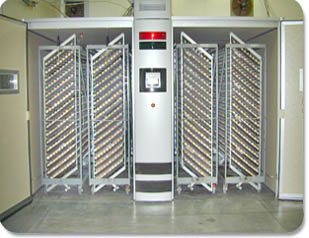 Na obrázku máte znázornenú doliaheň. Pokúste sa vydedukovať, a vyznačte na obrázku jednotlivé časti, ktoré máte uvedené v zátvorke. (riadiaca jednotka so signalizáciou, šuplíky dvojkomorové, vo vrchnej časti sú liesky a na   dne je pletivo aby kuriatka nepadali na zem. )V doliahni je teplota 38,5°C a RV sa zvyšuje na 90%.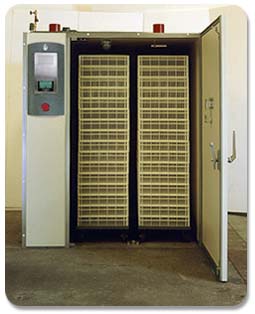 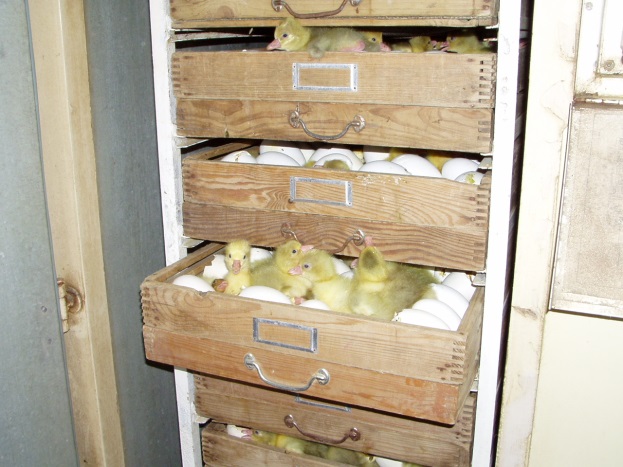 Pokúste sa na internete nájsť iné typy liahní pre dorobnochovateľov.                                                  Na vypracovanie projektu použite učebné texty z MŽV pre 2. ročník, poznatky z odborného výcviku, internetu, inú odbornú literatúru.       